Anmeldung zum JeKits-MusikunterrichtAls Erziehungsberechtigte[r] melde ich hiermit mein Kind zum JeKits-Musikunterricht an.Mir ist bekannt, dass die Anmeldung gemäß den Richtlinien der JeKits-Stiftung verbindlich für 12 Monate gilt und eine Kündigung innerhalb dieser 12 Monate nicht möglich ist. 
Instrumentenwunsch (Bitte tragen Sie hier die 2 Instrumente ein, die Ihr Kind gewählt hat)Antrag auf Ermäßigung 
Einzugsermächtigung (muss auch bei 100%-Ermäßigung ausgefüllt werden)Ich ermächtige die Werdin-Musikschule e.V. widerruflich, die Unterrichtsentgelte für den JeKits-Unterricht von meinem unten angegebenen Konto am 01.09. sowie am 01.01. und 01.05. mit je 104,00 € abzubuchen.Ich heiße:				___________________________________________Ich gehe in die Klasse:	__________
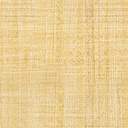 Das zweite JeKits-Jahr  (Informationen für Eltern)Liebe Eltern,nach dem ersten Jahr Musikunterricht im Landesprojekt NRW JeKits steht im zweiten Jahr das gemeinsame Musizieren Ihrer Kinder im Mittelpunkt (JeKits-2).Und das geht so:- den Unterricht leiten Lehrkräfte der Werdin-Musikschule e.V.- Ihr Kind kann sich seine 2 Lieblingsinstrumente (1. und 2. Wahl) aus 4 Instrumentengruppen   auswählen. Welche Gruppen zustande kommen, hängt von der Anzahl der interessierten   Kinder ab. - Ihr Kind erhält nach Möglichkeit in der 5. und 6. Schulstunde Instrumenten - und   Orchesterunterricht.- Die Dauer des vom Land Nordrhein-Westfalen geförderten JeKits-2-Programmes beträgt   verbindlich 1 Schuljahr.- Wir stellen Ihrem Kind kostenfrei ein Leihinstrument zur Verfügung (bei Bedarf)- Der vom Land Nordrhein-Westfalen vorgesehene Elternbeitrag ist monatlich 26,00 €.- Für Kinder aus Familien, die Arbeitslosengeld II, Sozialhilfe, Wohngeld, Kinderzuschlag,   Ausbildungshilfe oder Leistungen nach dem Asylbewerbergesetz erhalten, ist die Teil-   nahme auf Antrag kostenfrei (100%-Ermäßigung). Nehmen zwei oder mehr Kinder einer    Familie an JeKits 2 teil, so fällt der volle Elternbeitrag nur für das erste Kind an, für jedes   weitere Kind wird nur die Hälfte gezahlt (Geschwister-Ermäßigung).Ein tolles Angebot für Ihr Kind  . . . Geben Sie bitte in jedem Fall das beiliegende Formular - vollständig ausgefüllt –in der nächsten JeKits-Musikstunde an den/die Musiklehrer/in ab. Vielen Dank.Übrigens:  Hat Ihr Kind schon eine genaue Vorstellung davon, welches Instrument es                    lernen will? Dann wäre eine individuelle musikalische Förderung  genau richtig.                    Die Werdin-Musikschule bietet diesen Einzel-Instrumentalunterricht                     nachmittags zu den üblichen Musikschulpreisen an.                    Zusätzlich kann Ihr Kind bei diesem Angebot am JeKits-2-Orchester-Unterricht                     teilnehmen und sein musikalisches Knowhow anwenden - und das kostenfrei!Falls Sie zum JeKits-2-Programm oder auch zum Einzel-Instrumentalunterricht der Werdin-Musikschule e.V. Fragen haben, dann melden Sie sich bitte bei:Herrn Wolfgang Roloff (Werdin-Musikschule e.V.), Tel.: 02291 - 32 96 (ggf. auf AB sprechen).Vor-/Nachname des KindesGeburtsdatumName der SchuleKlasse    A     B     CVor-/Nachname Erziehungsberechtigte*rVor-/Nachname Erziehungsberechtigte*rPostleitzahl - Ort, Straße - HausnummerPostleitzahl - Ort, Straße - HausnummerTelefon (Festnetz & Mobil)Email-Adresse1.Ich habe ein eigenes Instrument2.Ich habe ein eigenes InstrumentOrt, DatumUnterschrift des/der ErziehungsberechtigtenJa, ich erhalte staatliche Unterstützung (z.B. Arbeitslosengeld II, Sozialhilfe, Wohngeld, Kinderzuschlag, Ausbildungshilfe oder Leistungen nach dem Asylbewerbergesetz) und möchte die 100%-Ermäßigung in Anspruch nehmen. Ein aktuell gültiger Bewilligungsbescheid liegt diesem Antrag bei. Ich werde sicher- stellen, dass die Folgebescheinigungen unaufgefordert nachgereicht werden.Ja, ich habe mehrere Kinder in der Familie, die an JeKits-2 teilnehmen und beantrage daher die Geschwister-Ermäßigung.KreditinstitutIBANDEName des/der Kontoinhabers*inOrt, DatumUnterschrift des/der Kontoinhabers*in
Bitte geben Sie dieses Formular in der nächsten JeKits-Musikstunde vollständig ausgefüllt bei Ihrem/Ihrer Musiklehrer/in ab. Vielen Dank.
Unser Kind wird nicht am JeKits-Musikunterricht teilnehmen
Bitte geben Sie dieses Formular in der nächsten JeKits-Musikstunde vollständig ausgefüllt bei Ihrem/Ihrer Musiklehrer/in ab. Vielen Dank.
Unser Kind wird nicht am JeKits-Musikunterricht teilnehmenUnser Kind wird nicht am JeKits-Musikunterricht teilnehmen.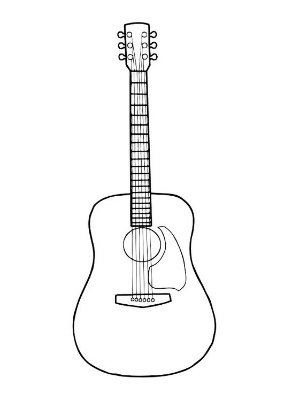 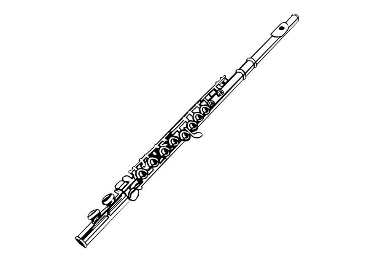 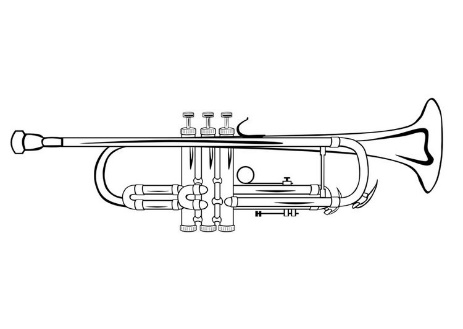 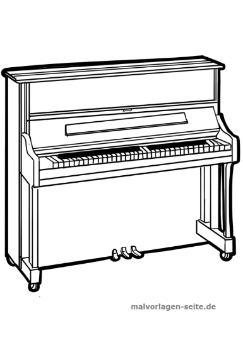 